ANEXO IID./Dª.……………………………………….……………………………………………,Profesor/a del Departamento de………...……………………………………………,Área de Conocimiento de……………………………………………...………………,declara que el Trabajo Fin de Master, titulado………………………………….…………………………………………………………………………………………………,realizado por D./Dª……………………………………………………………………..,bajo mi supervisión, cumple los requisitos necesarios para poder ser defendido ante el tribunal de defensa de TFM.Badajoz, a     de                de 20Fdo.:COMISIÓN DE CALIDAD DEL MASTER EN: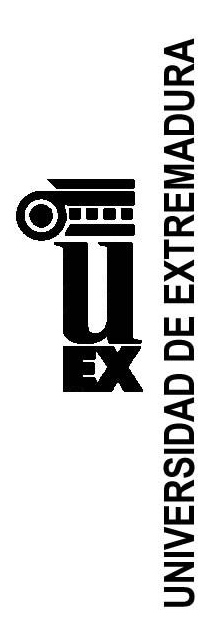 DEFENSA DEL TRABAJO FIN DE MASTERVISTO BUENO DEL TUTORFacultad de Ciencias Económicas y EmpresarialesCurso 20    /20    Convocatoria: 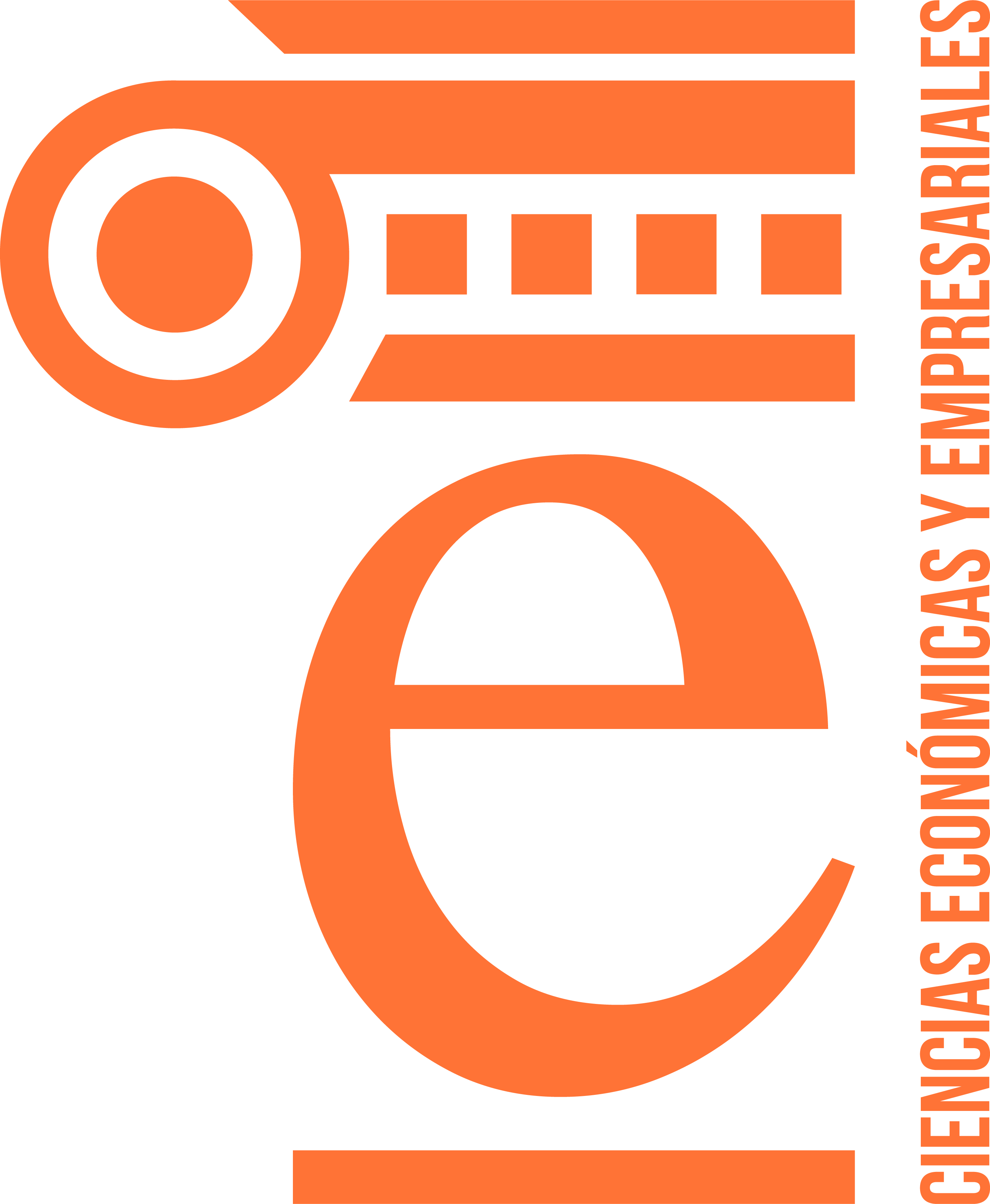 